РЕЗЮМЕ ВЫПУСКНИКА ИНЖЕНЕРНО-ЭКОНОМИЧЕСКОГО ФАКУЛЬТЕТАІ. Общие сведения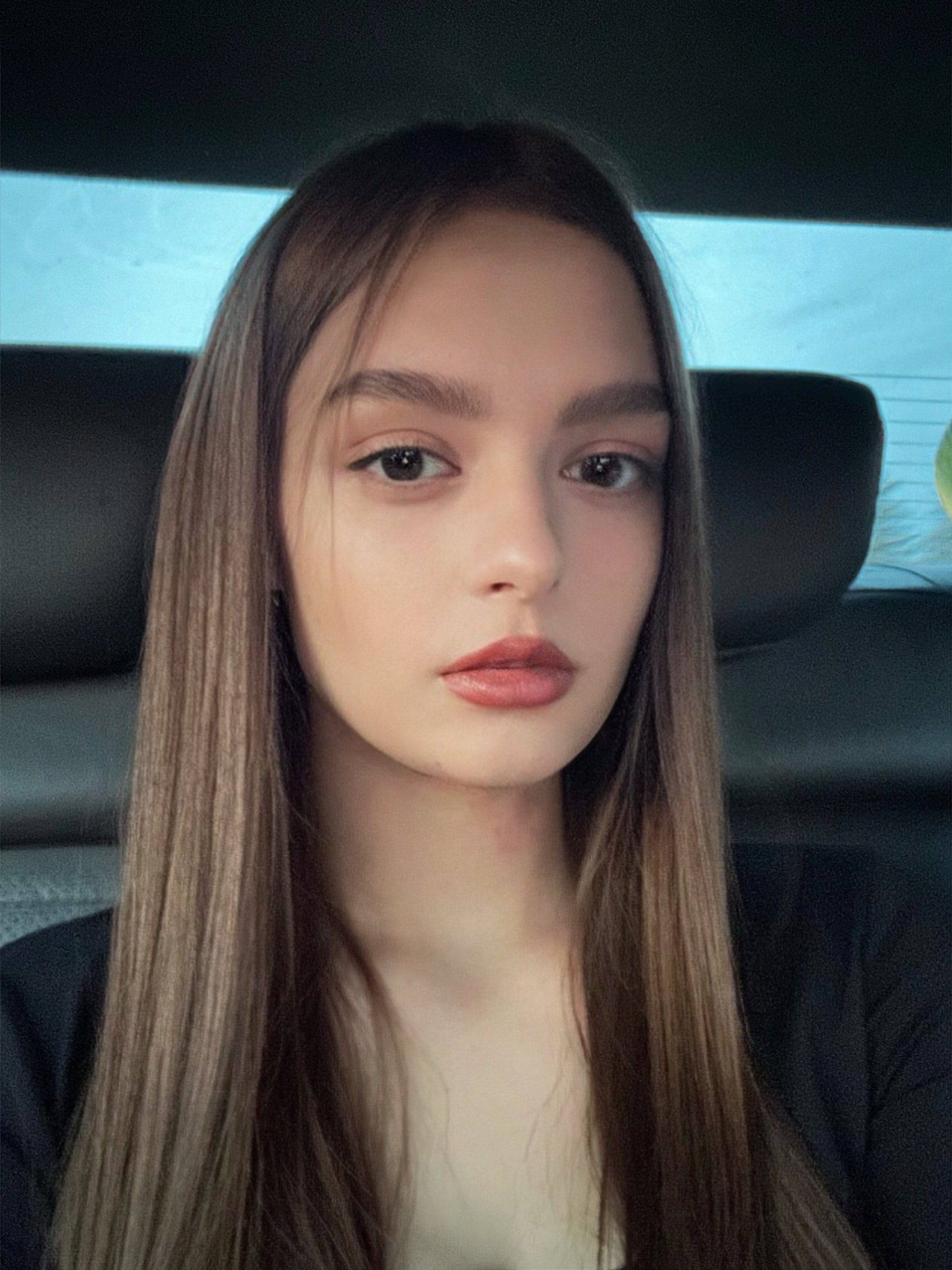 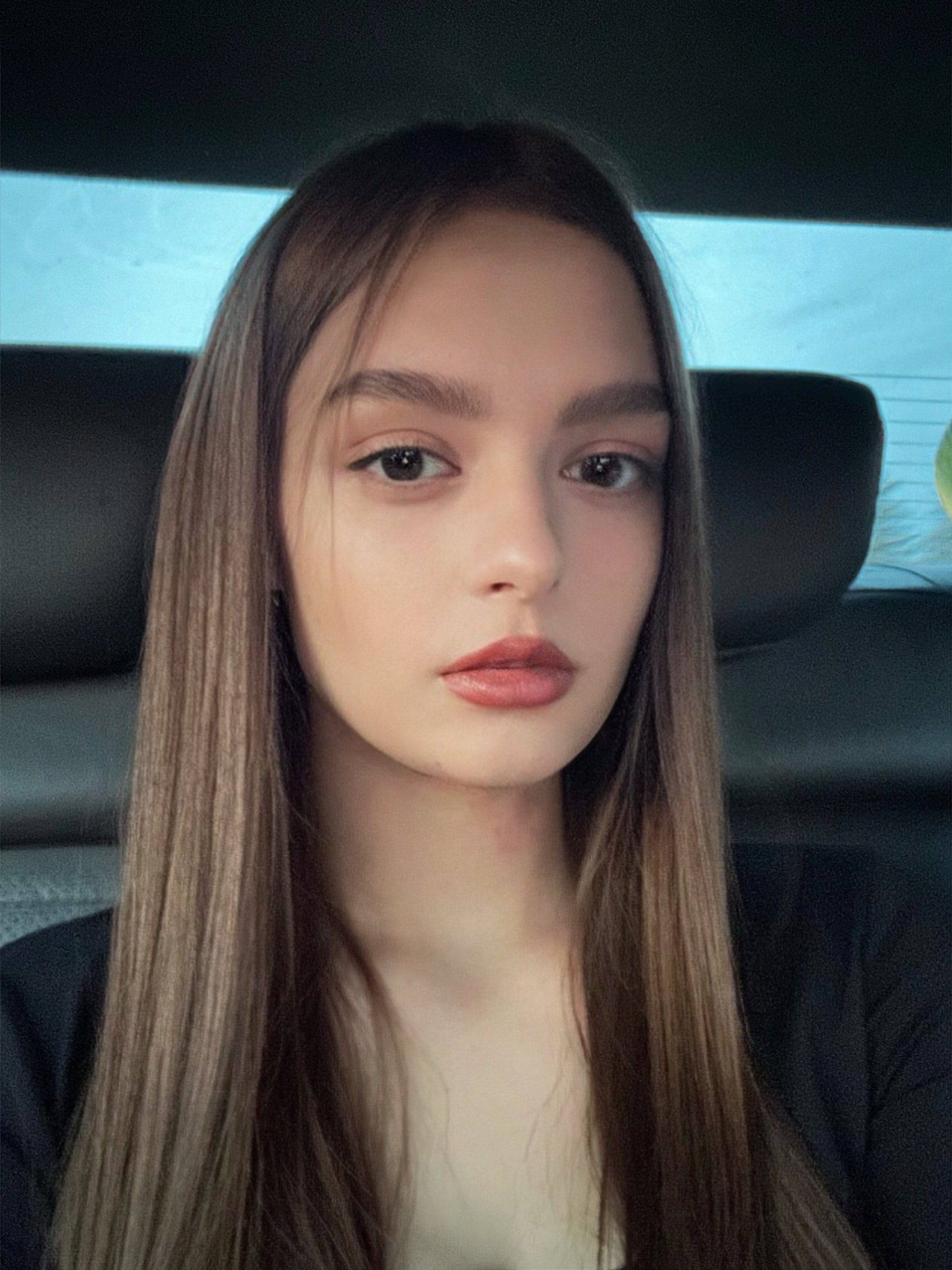 *По желанию выпускника, для открытого представления в сети интернет.ІІ. Результаты обученияІІІ. СамопрезентацияФамилия, имя, отчество   Климчук Анастасия Сергеевна Дата рождения/гражданство14.11.2002/белорускаФакультетИнженерно-экономическийСпециальностьМенеджер-экономистСемейное положениеХолостаМесто жительства (указать область, район, населенный пункт)Брестская область, г. ДрогичинE-mailklimchukanastasiya@bk.ruСоциальные сети (ID)*Skype*Основные дисциплины по специальности, изучаемые в БГТУДисциплины курсового проектирования1. Основы риелтерской деятельности2. Маркетинг на рынке недвижимости3. Основы территориального планирования 4. Правовое регулирование на рынке недвижимого имущества5. Бизнес-планирование6. Инвестиции и девелопмент на рынке недвижимости7. Эконометрический анализ на рынке недвижимости8. Финансовый, страховой и банковский менеджмент9. Маркетинг на рынке недвижимости10. Оценка недвижимости11. Оценка бизнеса12. Бизнес-анализ1. Макроэкономика 2. Экономика и управление на предприятии3. Управление проектами4. Маркетинг на рынке недвижимости5. Оценка недвижимости6. Оценка бизнеса7. Анализ хозяйственной деятельности8.  Основы архитектуры, строительного производства, строительные материалы и изделия9. Бизнес-анализСредний балл по дисциплинам специальности8.4Места прохождения практикиЗАО «БНБК»Владение иностранными языками (указать язык); наличие международных сертификатов: ТОЕFL, FСЕ/САЕ/СРЕ, ВЕС и т.д.Английский язык (уровень В1).Дополнительное образование (курсы, семинары, стажировки др.)–Компетенции по использованию современных программных продуктовВладение пакетом MS Office (Word, Excel, Power Point, Visio, Project).Научно-исследовательская работа (участие в проектах, конкурсах, конференциях, публикации и др.)Участие в научно-практических конференциях, форумахСтажировки/Опыт работыСтажировка в ООО «Твоя Столица».Жизненные планы, хобби и планируемая сфера деятельностиУсовершенствование знаний и навыков, полученных в университете.Личные качестваБыстрая обучаемость, ответственность за работу, аналитические способности, желание развиватьсяЖелаемое место работы (область/город/предприятие)ЗАО «БНБК»